四年级下册语文第五单元综合测试重点字词。扩大　范围　努力　刹那　灿烂　不仅　浙江  杜鹃　拥挤　额角　变化多端  眨眼间　霎时　瞬间　须臾　弹指一挥间  屏息凝视　目不转睛　全神贯注　专心致志　聚精会神  突然  猛然　分辨  辨别　伟大  高尚  似乎  仿佛　稍微  略微　宽广  宽敞 蜿蜒  曲折　昏暗  阴暗　 红霞 漆黑 黄龙 云霄 重围 额角 光芒 奇观石洞例题：（一）给加点字选择正确的读音。重荷(hè√   hé)　刹(chà√  shà)那（二）多音字组词。（hè）（重荷）荷（hé）（荷花）（三）近义词清静——（寂静）　转眼间——（一刹那）　扩大——（张大）[来源:学科网]（四）反义词。容易——（困难）　清静——（热闹）　扩大——（缩小）（五）填写合适的量词。一（片）浅蓝　一（道）红霞　一（片）亮光（六）填写合适的修饰词。（不转眼）地望着　（灿烂）的亮光　（发光）的金边1.给加点字选择正确的读音。镶(xiāng    náng)嵌　      浙(zhè    zhé)江　[来源:学&科&网Z&X&X&K]簇(cù     zú)拥            臀(tún    diàn)部　蜿(wān    wǎn)蜒　         蜿蜒(yán   tíng)2.多音字组词。（     ）（         ）     （     ）（         ）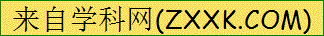 刹                        系（     ）（         ）     （     ）（         ）3.近义词。加强——（     ）　冲破——（     ）　灿烂——（     ）　突然——（     ）　分辨——（     ）　伟大——（     ）似乎——（     ）　稍微——（     ）　宽广——（     ）蜿蜒——（     ）　昏暗——（     ）　4.反义词。加强——（     ）　灿烂——（     ）　突然——（     ）分辨——（     ）　伟大——（     ）　漆黑——（     ）蜿蜒——（     ）　聚集——（     ）　宽广——（     ）拥挤——（     ）5.填写合适的量词。一（     ）金边　  一（     ）小船　   一（     ）漆黑　一（     ）地方　  一（     ）黄龙6.填写合适的修饰词。（      ）的奇观　   （      ）的心情　（      ）地流　     （      ）的石洞二、佳句积累。（一）反问句：反问句就是用疑问的句式，表达肯定的观点。反问句表面看来是疑问的形式，但实际上表达的是肯定的意思，答案就在问句之中。反问的形式比一般的陈述句语气更加强烈，更能引起人们的深思与反思。例句：这不是很伟大的奇观吗?（二）设问句：无疑而问,自问自答，以引导读者注意和思考问题，这种辞格叫设问。设问也就是明知故问。根据内容的需要，设问可以采取连用的形式。 有的文章直接用设问做标题，能吸引读者，启发读者思考，更好地领会文章的中心思想例句：怎样小的小船呢?两个人并排仰卧,刚合适,再没法容第三个人,是这样小的小船。[来源:Zxxk.Com]（三）排比句：排比句把三个或三个以上结构和长度均类似、语气一致、意义相关或相同的句子排列起来。例句：随着山势,溪流时而宽,时而窄,时而缓,时而急,溪声也时时变换调子。（四）拟人句：拟人就是把事物人格化,让它们和人一样有感情、有语言、有动作,从而使叙述更加生动、形象。运用拟人的修辞手法能使事物的特点更突出。例句：太阳好像负着重荷似的一步一步,慢慢地努力上升,到了最后,终于冲破了云霞,完全跳出了海面,颜色红得非常可爱。1.我知道这个答案是正确的。（改成反问句）2.这是我的房间。（改成设问句）                                                             3.时间是流水，一去不复返；时间是闪电，转瞬即逝；时间是光影，一闪即过。（仿写排比句）                                                             4.那纤细的低语,是在和刚刚从雪被里伸出头来的麦苗谈心。（仿写拟人句）三、日积月累。[来源:学科网ZXXK]（一）《海上日出》一文中可能考看拼音写词语、填写合适的词、选择正确的读音、按要求西句子、根据原文内容填空等题型。（二）《记金华双龙洞》一文中可能考辨一辨再组词、根据意思填词、根据原文填空或连线等题型。例题：（一）在括号里填上合适的词语。（负着）重荷     冲破（云霄）   跳出（海面） （夺目）的亮光（发光）的金边  （伟大）的奇观  （可口）的滋味 （傲然）的站着（二）辨一辨，再组词娟（  娟子 ）   浙（  浙江  ）   郁（  葱郁  ）   努（  努力  ）    鹃（  杜鹃 ）   逝（  逝去  ）   喻（  比喻  ）   怒（ 怒气   ）    1.根据课文内容排序。①发出夺目的亮光    ②慢慢的努力上升   ③出现一道红霞  ④天空还是一片浅蓝  ⑤出现小半边脸，红却没有亮光   ⑥冲破云霞跳出海面。太阳升起的过程是                                  2.读课文，连线，并补全作者的游览路线。 外洞           十分狭窄途中           很宽敞，像个会堂 内洞           一片明艳洞口           像桥洞似的，很宽空隙           漆黑、神奇、特别游览路线是：途中→     →     →     →内洞答案一、1.镶(xiāng)嵌　浙(zhè)江　簇(cù)拥臀(tún)部　蜿(wān)蜒　蜿蜒(yán)（chà）（刹那）（jì）（系鞋带）（shá）（刹车）  （xì）（关系）[来源:学。科。网]3.加强——增强　冲破——突破　灿烂——绚烂　 突然——猛然　分辨——辨别　伟大——高尚 似乎——仿佛　稍微——微　宽广——宽敞 蜿蜒——曲折　昏暗——阴暗　4.加强——减弱　灿烂——绚烂　突然——猛然 分辨——辨别　伟大——平凡　漆黑——明亮 蜿蜒——笔直　聚集——分散　宽广——狭窄 拥挤——松散5.一道金边　一只小船　一团漆黑　一块地方　一条黄龙6.伟大的奇观　好奇的心情　缓缓地流　深黑的石洞二、1.我难道不知道这个答案是正确的吗？2.这是谁的房间？这是我的房间。3.小草虽那般柔弱，却有着梅一样的幽香，有着竹一样的气节，有松一样的气质4.远处的霓虹灯亮了,像一道亮丽的彩虹,像仙女飘舞的裙带,像一座七彩小桥,像一朵朵耀眼,绚丽的云。三、1.④③⑤②⑥①2.外洞           十分狭窄途中           很宽敞，像个会堂 内洞           一片明艳洞口           像桥洞似的，很宽空隙           漆黑、神奇、特别   洞口   外洞  空隙 